Facciamo il ponte - Siete pronti per la lezione 4?Che pizza questi numeri!Sei pronto/a per andare avanti con i numeri?(I numeri fino a 192 si possono controllare nel libro in basso a destra su ogni pagina!)⃝	Certo, andiamo prof!?  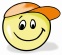  Salta questi esercizi o aiuta qn che deve ripassare!⃝	Insomma, devo ripassare un po‘!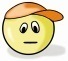  Scegli dagli esercizi qui sotto! Non guardare subito le soluzioni Nel caso fatti aiutare!⃝	Aiuto, non mi ricordo proprio niente!  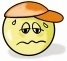  Fai gli esercizi qui sotto con l’aiuto delle soluzioni e/o qn che ti può aiutare!Giocate a 1,2,3,4,5,6 – pizza! Hai problemi? Allora ripassa i numeri! Troppo facile? Giocate a 100,99,98 – pizza! Ti piace la matematica? Allora in due vi interrogate sulle tabelline, p.es. 2x2=4 (Dovete dire così: Due per due uguale quattro.)Troppo facile? Cercati qn che la pensa come te, insieme fate degli esercizi con i numeri più alti! Non potete scrivere, ma potete usare la calcolatrice…KV 23, KV 24 incl. Lösungen